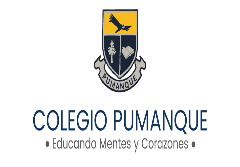 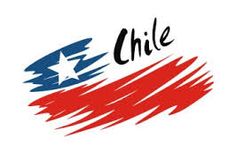 COMUNICADOPuerto Montt, 09 de septiembre de 2021.Estimados apoderados, junto con saludar, y esperando que se encuentren bien, en compañía de sus familias, paso a comentar, cómo realizaremos la actividad de 18 de septiembre de este año, en nuestro nivel de Prebásica.Para realizar esta actividad interactiva, el día 15 del mes en curso, con nuestros pequeños, les solicitaremos puedan tener en sus casas, los siguientes materiales:Argollas de cartón o de plástico (juego de lanzar).Pelotas pequeñas (plástico o de calcetín).Tarro de leche o café.  (4 a 5 unidades vacías)Botellas de agua o con bebida (2 ó 3).1 paya por niño.Bebida sprite, o a gusto del pequeño(a).Helado de piña.Bombilla. (terremoto para niños).Opcional un alfajor o chilenitoLos pequeños que participen de la actividad en línea, podrán lucir desde sus casitas, vestuario típico, o algo que tengan del vestuario nacional (no es obligación, sólo si fuera posible).Las educadoras del nivel, junto a la docente de inglés, realizarán juegos con los pequeños, y unirán ambos niveles en un mismo horario: 12:15 a 12:45 hrs. aproximadamente. El link, para esta actividad, será enviado a más tardar el día lunes 13 de septiembre.Cabe destacar, que sólo por ese día, ambos niveles realizarán la actividad en conjunto, y será la actividad del nivel, sólo para ese día, no habiendo más clases en línea este día.Los alumnos de modalidad presencial, tendrán las mismas actividades en la sala de clases, en su respectiva jornada, por lo que a ellos, se les pedirá su material de uso personal: argollas y pelotas, a fin de mantener las medidas de seguridad pertinentes.Les hago recuerdo además, de la actividad solidaria, en donde al nivel de Prekinder y Kinder, les corresponde donar sal o azúcar, para armar la canasta solidaria.Sin más que agregar, le saluda cordialmente,Coordinación PrebásicaColegio Pumanque.Adjunto imágenes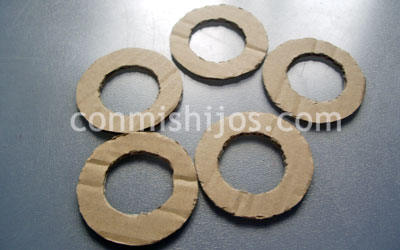 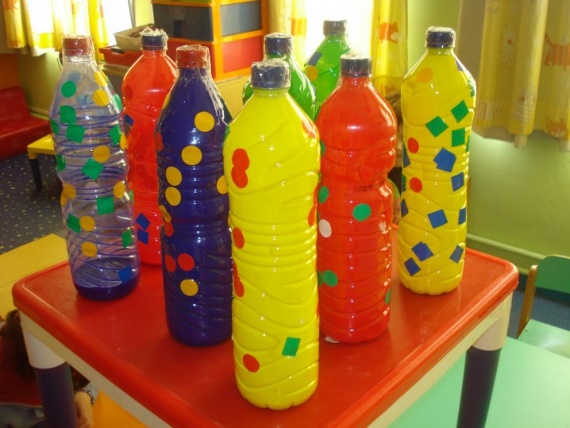 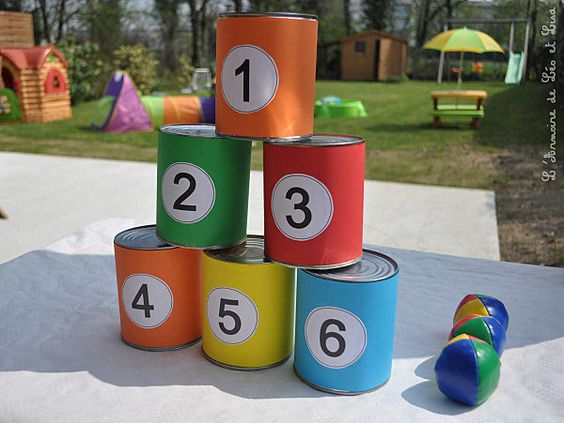 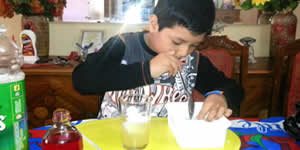 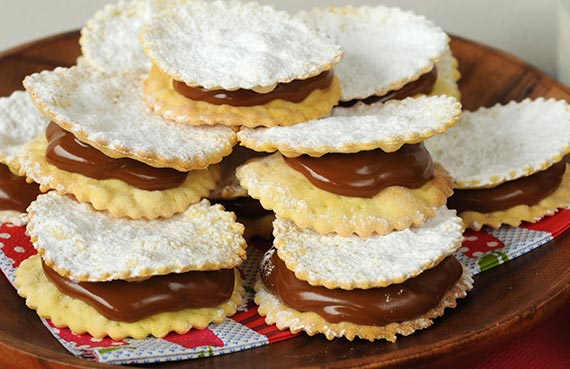 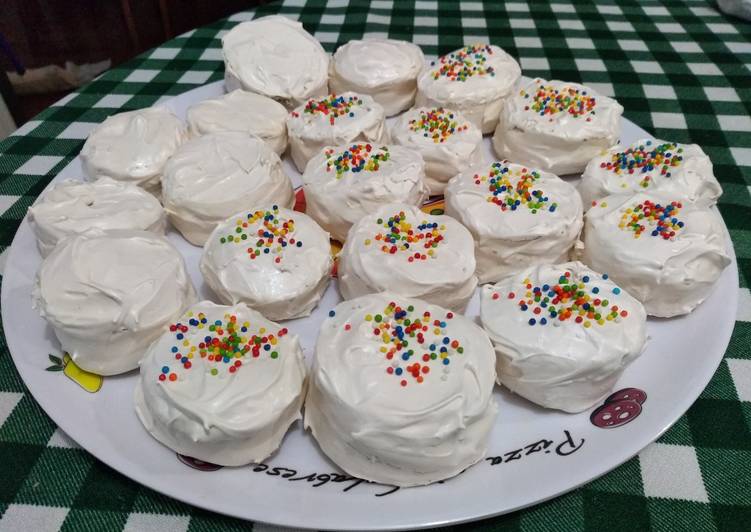 